CHECKLIST AResearch Ethics Checklist for Studies involving Human ParticipantsThe following items refer to important ethical considerations in the conduct of research with human participants. Provide a check for the appropriate answer to each question.______ A. New Data will be collected from Human Participants (if this applies, please accomplish Checklist B)Please check all that apply.	_____ Experimental Procedures/Intervention/ Treatments	_____ Focus Group Discussions	_____ Personal Interviews	_____ Self-administered questionnaires	_____ Internet survey	_____ Observation	_____ Telephone survey	_____ Others, please specify:____________________________________________________________________________ B. Pre-existing data from human participants, i.e., from a dataset (if this applies, please accomplish Checklist C)CHECKLIST BFor new data to be collected from human participantsLead Researcher:	_________________________________________________________________Members:		_________________________________________________________________Program:		_________________________________________________________________Working Title	_________________________________________________________________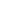 Please put a check mark on the column that represents your answer.  If applicable, write the issue/s found in the Declaration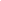 _______________________________________						 Name and Signature of the Lead Researcher				Date________________________________________					Name and Signature of the Research Adviser				 DateCHECKLIST CFor the use of pre-existed data collected from Human ParticipantsLead Researcher:	_________________________________________________________________Members:		_________________________________________________________________Program:		_________________________________________________________________Working Title	_________________________________________________________________Declaration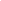 _______________________________________						 Name and Signature of the Lead Researcher					 Date________________________________________					Name and Signature of the Research Adviser					 DateResearcher DetailsResearcher DetailsLead ResearcherMembersCCC email addresses ProgramWorking TitleSemester(s) and academic year in whichresearch project  is to be undertakenResearch AdviserThe following should be attached to the checklist:A copy of the informed consent form to be used in the study.A copy of the instrument/tool that will be administered to the participants. If applicable, a copy of the letter seeking permission to collect data from participants who are under the supervision of an agency, institution, department, or office.If applicable, a copy of the parental consent form for participants below 18 years old.Sampling DetailsSampling DetailsNumber of Participants/SubjectsLocation where the participantswill be recruited/ where subjectswill be obtained?How long will the data collectiontake place?Who will perform the datacollection?Location(s) where data collectionwill take placeWhat procedures will beemployed to ensure voluntaryconsent from participants?Data RetentionData RetentionHow long will data withparticipant identifiers be keptafter the publication of the firstpaper from the project?How long will anonymized databe kept after the publication ofthe first paper from the project?Procedure for Informed ConsentProcedure for Informed ConsentHow will informed consent berecorded?(check all that applies)___ Written Consent___ Audio-recorded Consent___ Online/Email recorded consent___ Others, please specify:         ______________________         ______________________IndicatorsYesNoNAIssue1.  Is there an assurance that this study has not been done before?2.  Will the study improve existing conditions/practices or increase knowledge?3. Does the research have any implications for the reputation of the institution?4. Do the expected benefits of the research balance against the probable risks to participants?5.  Will the participants benefit from the study?6.  Will the participants be properly informed of the nature and proceedings of the study?7.  Will the participants be assured that their participation is voluntary and that they can refuse or widraw at any time?8.  Will the research involve prolonged or repetitive testing of participants?9.  Will information/questionnaire be provided in language/dialect other than English?10.  Will informed consent be obtained- either verbal or written?11.  Does the research involve participants who are considered to be vulnerable or unable to give informed consent (e.g. children, people with learning disabilities, your own students)?12.  Will the research involve discussion of sensitive topics (e.g sexual activity, drug use)?13.  Will the research involve access to records of personal or confidential information concerning identifiable individuals, either living or recently deceased?14.  Will personal information/data be kept in accordance with the Data Privacy Act?15.Will results be presented in a way that does not identify participants?16.  Will participants receive feedbacks?17.  Will the participants be given compensation for time or reimbursed for expenses incurred?18.  Will the researchers secure data that require permission from the appropriate authorities before use?19.  Will the researchers in a way protect the interest of the participants from any physical or emotional harm?20.  Will the researchers be safe?Use of Pre-existing Data collected from Human ParticipantsUse of Pre-existing Data collected from Human ParticipantsIndicate the dataset from which the data for the studywill be sourcedIs the data publicly available,i.e., the access to which doesnot necessitate an approvalprocess?___YES Please indicate where the dataset is availableIs the data publicly available,i.e., the access to which doesnot necessitate an approvalprocess?___NOPlease indicate/attach the approval authority for accessWas the original dataset originally collected for the present study’s purpose?___YES Please attach the Consent Form used in the originalstudy.Was the original dataset originally collected for the present study’s purpose?___NOPlease attach the Information Collection Statement(i.e., the statement given to informants providing themwith the rationale for the collection of specificinformation).Does the original data set contain sensitive data, that is information that an individual would not likely want to be disclosed publicly, e.g., data on sexual activities, substance use?___YES Please describe the type of sensitive data to be used in the present research:Does the original data set contain sensitive data, that is information that an individual would not likely want to be disclosed publicly, e.g., data on sexual activities, substance use?___NODoes the original dataset have personal identifiers?___ Yes, specifically:______ Direct (i.e., the participant providedpersonal details like name and address)_____ Indirect (i.e., the participant was givena respondent code to make the participantidentifiable)Does the original dataset have personal identifiers?___NO(This means that neither the researcher nor the participant provided any personal identifiers)Will new data be collected and analyzed along with data from the existing dataset?___YES Will new data be collected and analyzed along with data from the existing dataset?___NO